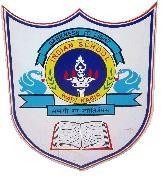 INDIAN SCHOOL AL WADI AL KABIREXERCISE 1:Punctuate the following sentences (comma/ period/ question mark/ apostrophe):i need some butter garlic onions and milk he left his daughters library book James and the Giant Peach in the fruit shop 3. They filmed cleopatra in egypt 4. why wasnt she happy to get the job5. the womans room is on the right EXERCISE 2:Punctuate the following sentences (hyphen/ semicolon/ colon/ quotation marks or other punctuation marks wherever necessary):1. There is only one reason for this problem he never learned to drive properly.2. My favourite part of Hamlet was Act III Scene 2. 3. Charlotte Bronte was a great nineteenth century novelist. 4. His six year old daughter could read very well.5. Holden was a very well known performer in the theater community.6. christina could you tell me the answer asked her English teacher Ms. Swanson.7. My French teacher exclaimed your accent sounds authentic!8. The air was crisp and clear it was a lovely day.9. I’ve travelled as far away as paris france Rome italy and athens Greece. 10. daniel asked me to buy these items sugar biscuits chocolates and vegetables.ANSWER KEYEXERCISE 1:Punctuate the following sentences (comma/ period/ question mark/ apostrophe):1. I need some butter, garlic, onions and milk.2. He left his daughter’s library book, James and the Giant Peach, in the fruit shop.3. They filmed Cleopatra in Egypt.4. Why wasn’t she happy to get the job?5. The woman’s room is on the right.EXERCISE 2:Punctuate the following sentences (hyphen/ semicolon/ colon/ quotation marks or other punctuation marks wherever necessary):1. There is only one reason for this problem: he never learned to drive properly.  2. My favourite part of Hamlet was Act III: Scene 2. 3. Charlotte Bronte was a great nineteenth-century novelist.4. His six-year-old daughter could read very well.5. Holden was a very well-known performer in the theater community.6. “Christina, could you tell me the answer?” asked her English teacher, Ms. Swanson.7. My French teacher exclaimed, “Your accent sounds authentic!”	8. The air was crisp and clear; it was a lovely day.9. I’ve travelled as far away as Paris, France; Rome, Italy; and Athens, Greece.10. Daniel asked me to buy these items: sugar, biscuits, chocolates and vegetables.Class: VIDepartment: ENGLISHDate of Submission: October 2023WORKSHEETTopic: PUNCTUATIONS(GRAMMAR)Note: WORKSHEET 